     Frame Assembly Instructions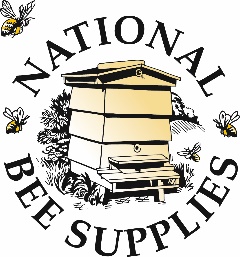 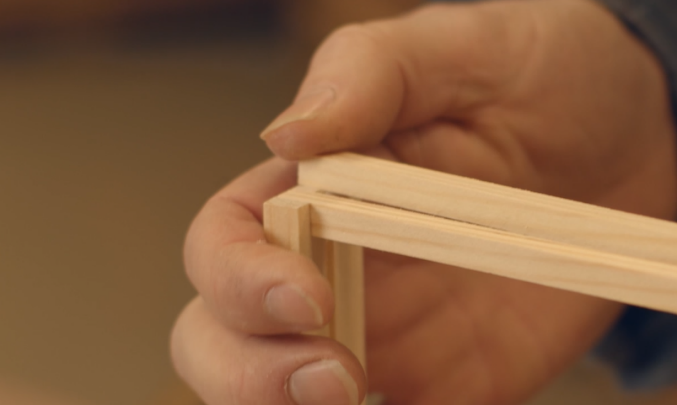 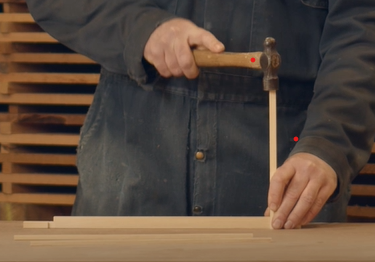 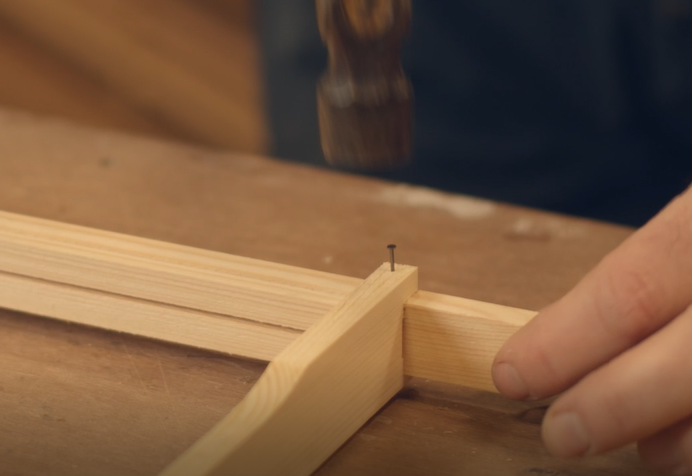 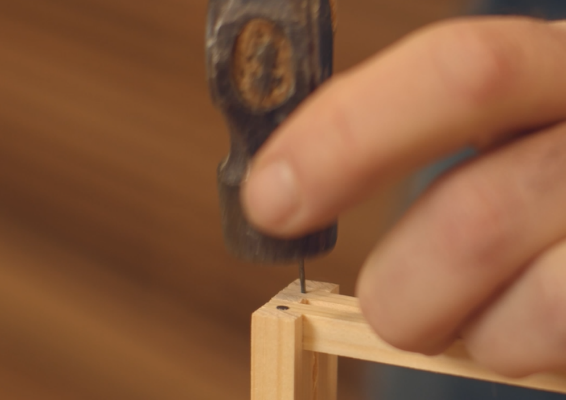 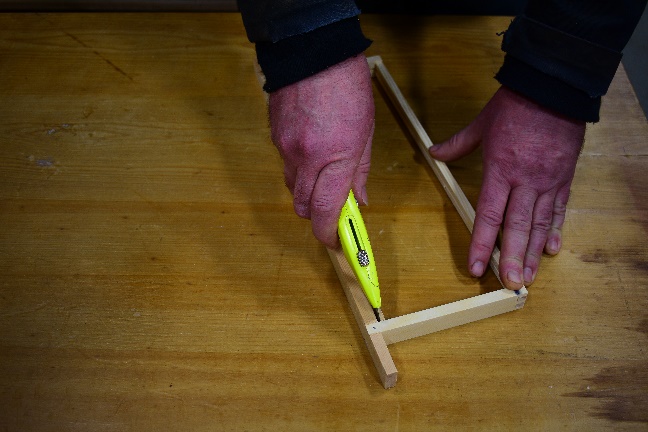 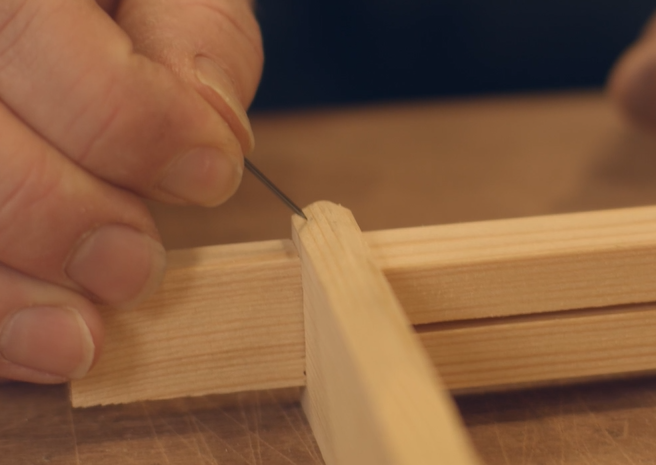 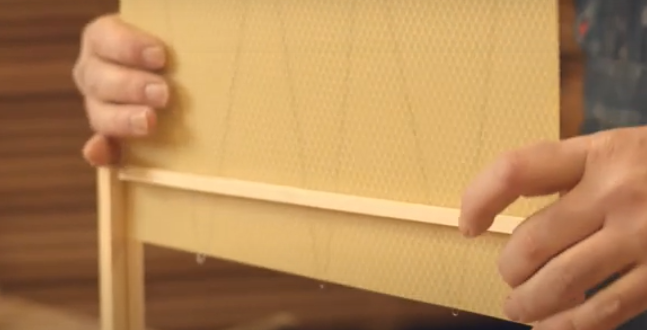 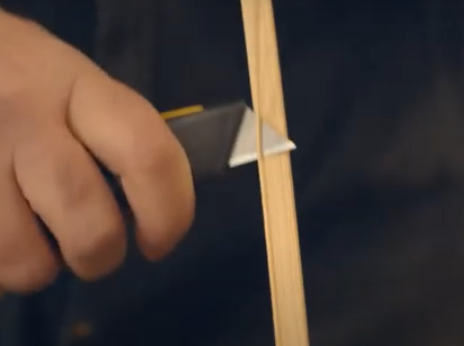 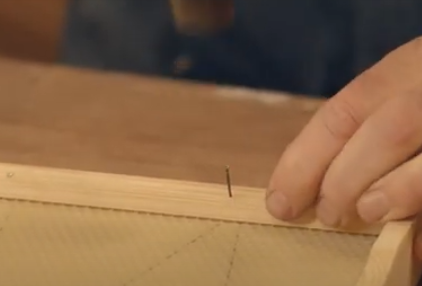 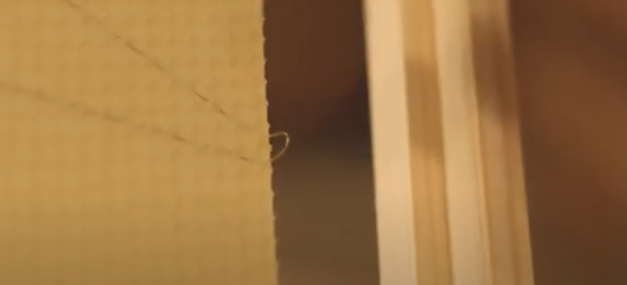 